פרשת בשלח-השבת כבר הגיעה והנה דבר התורה השבועי מפי ועדת מסורת!
בפרשת השבוע "בשלח" מתוארת חציית ים סוף לאחר יצאת בני ישראל ממצרים. פרעה אישר לבני ישראל לצאת ממצרים אך דעתו השתנתה והוא שולח את חייליו לרדוף אחרי העם. בני ישראל מגיעים לים סוף וחיילי פרעה אחריהם, הם צועקים לאלוהים ומתלוננים למשה כי שלח אותם למות במדבר. בני ישראל אומרים למשה "כי טוב לנו עובד את מצרים ממתנו במדבר", הם מעדיפים לחזור להיות עבדים מאשר להיהרג במדבר. אך נס מתרחש וים סוף נחצה לשניים כשמשה מניף את מטו. העם חוצה בבטחה את ים סוף וכאשר צבא פרעה מנסה לחצות הים נסגר עליו וכל החיילים טובעים. 
בני ישראל פותחים ב"שירת הים" מהללים ומשבחים את שם האלוהים כי עשה להם נס גדול. בהמשך הפרשה בני ישראל צועדים במדבר וממשיכים להתלונן למרות שאלוהים הוציאם ממצרים. הם מתלוננים על המחסור במים ואוכל וחוזרים על הטענה שהיה עדיף להם להישאר כעבדים במצרים, שם לפחות היה להם אוכל - "בארץ מצרים בשבתנו על סיר הבשר באכלנו לחם לשבע כי הוצאתם אתנו אל המדבר הזה להמית את כל הקהל הזה ברעב". אלוהים שומע את תלונות העם ומעתה ואילך משליך את המן כדי שיהיה לבני ישראל מה לאכול.בפרשה זו מוזכרות תלונות בני ישראל פעמים רבות, גם לאחר שעושים להם ניסים הם עדיין ממשיכים להתלונן. אפשר להבין שלעם לא היה פשוט לעזוב את מצרים ולצאת למדבר. על אף שבמצרים הם היו עבדים בכל זאת היציאה מהשגרה שהכירו היא קשה מאוד. עליהם להתרגל לאורח חיים שונה עכשיו ומובן שיתגעגעו לשגרה המוכרת.בנוע"ם אנו מאמינים שיציאה זמנית מהשגרה לצורך מפעלים ארציים, כגון: טיולים שבתונים ומחנה הקיץ, היא מבורכת. פעמים רבות לחניכים (וגם למדריכים) לא פשוט לעזוב את הבית ולחיות באורח חיים שונה לכמה ימים (או אפילו לשבועות בזמן מחנה הקיץ) ובדרך יש הרבה תלונות. אבל אנחנו יודעים שסופו של דבר החניכים והמדריכים נשארים עם חוויות משמעותיות לכל החיים, הקשיים רק מחזקים אותנו והתלונות במבט לאחור נראות מיותרות. אז... נתראה בשבתון!
שבת שלום מועדת מסורת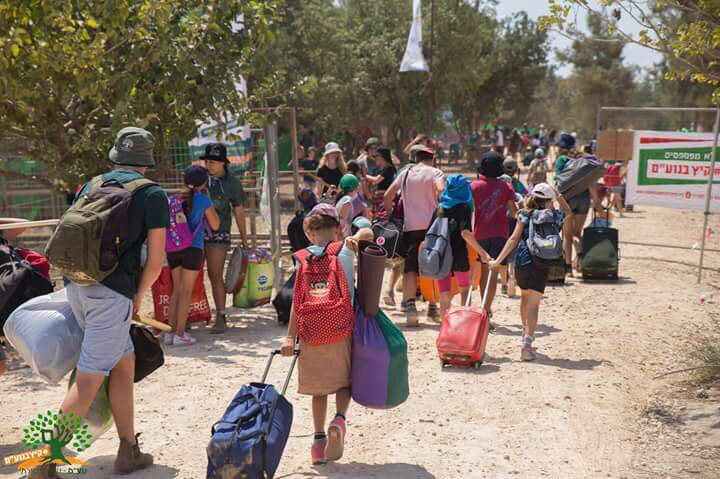 